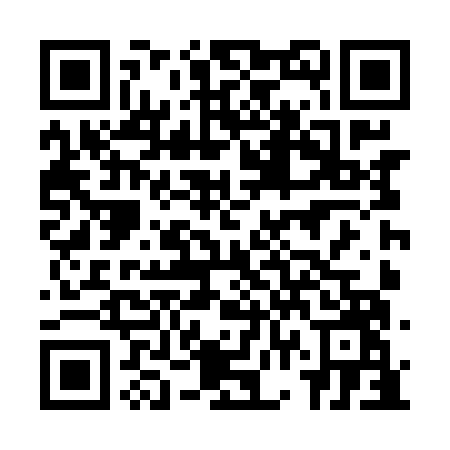 Prayer times for Southwest Lot 16, Prince Edward Island, CanadaMon 1 Jul 2024 - Wed 31 Jul 2024High Latitude Method: Angle Based RulePrayer Calculation Method: Islamic Society of North AmericaAsar Calculation Method: HanafiPrayer times provided by https://www.salahtimes.comDateDayFajrSunriseDhuhrAsrMaghribIsha1Mon3:245:271:206:459:1211:152Tue3:255:281:206:459:1211:143Wed3:265:281:206:459:1111:144Thu3:275:291:206:449:1111:135Fri3:285:301:206:449:1111:126Sat3:295:311:216:449:1011:117Sun3:315:311:216:449:1011:108Mon3:325:321:216:449:0911:099Tue3:335:331:216:449:0911:0810Wed3:355:341:216:439:0811:0711Thu3:365:351:216:439:0711:0512Fri3:385:361:216:439:0711:0413Sat3:395:361:216:429:0611:0314Sun3:415:371:226:429:0511:0115Mon3:435:381:226:429:0511:0016Tue3:445:391:226:419:0410:5817Wed3:465:401:226:419:0310:5718Thu3:485:411:226:409:0210:5519Fri3:495:421:226:409:0110:5420Sat3:515:441:226:399:0010:5221Sun3:535:451:226:398:5910:5022Mon3:555:461:226:388:5810:4923Tue3:565:471:226:388:5710:4724Wed3:585:481:226:378:5610:4525Thu4:005:491:226:368:5510:4326Fri4:025:501:226:368:5410:4127Sat4:045:511:226:358:5210:3928Sun4:065:531:226:348:5110:3829Mon4:075:541:226:348:5010:3630Tue4:095:551:226:338:4910:3431Wed4:115:561:226:328:4710:32